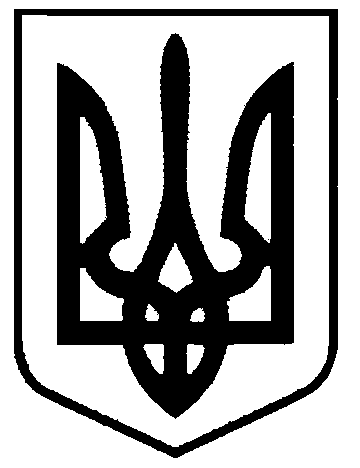 СВАТІВСЬКА МІСЬКА РАДАШОСТОГО СКЛИКАННЯ_____________________ СЕСІЯРІШЕННЯвід                                      2015 р.    	м. Сватове                                   «Про надання згоди  на добровільне об’єднання територіальних громад»	Розглянувши пропозицію Сватівського міського голови Рибалко Євгена  Вікторовича від 06.03.2015 року щодо  добровільного об’єднання територіальних громад: Сватівської територіальної громади – населені пункти м. Сватове, с. Сосновий, с. Дачне, с. Зміївка  з Первомайською сільською територіальною громадою – населений пункт с. Первомайське Сватівського району, Мілуватською сільською територіальною громадою – населений пункт с. Мілуватка Сватівського району, Гончарівською територіальною громадою – населені пункти с. Гончарівка Сватівського району, с. Хомівка  Сватівського району, Райгородською територіальною громадою – населені пункти с. Райгородка Сватівського району, с. Свердлівка Сватівського району, с. Надія Сватівського району, с. Новоєгорівка Сватівського району, с. Паталахівка Сватівського району, с. Сергіївка Сватівського району визначення адміністративним центром м. Сватове, з метою формування спроможних та самодостатніх громад, враховуючи громадську думку виявлення якої з’ясовано в ході громадського обговорення під час громадських слухань, проведення засідання ветеранської організації та проведення роз’яснювальної  роботи серед населення громадських активістів Сватівського району,  керуючись  законом України «Про добровільне об’єднання територіальних громад»Сватівська міська рада ВИРІШИЛА:Надати згоду  на добровільне об’єднання Сватівської територіальної громади – населені пункти м. Сватове, с. Сосновий, с. Дачне , с. Зміївка  з Первомайською сільською територіальною громадою – населений пункт с. Первомайське Сватівського району, Мілуватською сільською територіальною громадою – населений пункт с. Мілуватка Сватівського району,Гончарівською територіальною громадою – населені пункти с. Гончарівка Сватівського району, с. Хомівка  Сватівського району, Райгородською територіальною громадою – населені пункти с. Райгородка Сватівського району, с. Свердлівка Сватівського району, с. Надія Сватівського району, с. Новоєгорівка Сватівського району, с. Паталахівка Сватівського , с. Сергіївка Сватівського району Визначити адміністративним центром об’єднаної територіальної громади м. Сватове Сватівського району Луганської області.Делегувати представників до спільної робочої групи з підготовки проектів рішень щодо добровільного об’єднання територіальних громад:_________________________________________________________________________________________________________________________________Контроль за виконанням даного рішення покласти на комісію з питань бюджету, соціально-економічного розвитку, промисловості, підприємництва та регуляторної політики.Сватівський міський голова                                  Є.В. Рибалко